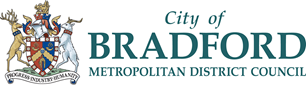 Department of Children’s ServicesApplication for Early Years Inclusion Funding(April 2024)Please use the Guidance to apply for Early Years Inclusion Funding to complete this application Early Years Inclusion Funding | Bradford Schools OnlineSection 1: School/setting details    Section 2: Personal details (child and parent/carer)Section 3: Involvements from other agenciesSection 4: Background information with views, interests and aspirations of the child and their parent/carerSection 5: Special Educational NeedsSection 6: Bespoke provisionSection 7: Attendance Section 8:  Access to fundingSection 9: Additional documentation attached with the applicationSection 10: Provider declaration Section 11: Parental/carer consentFor details of how Bradford Council collect and use your personal information see General Data Protection Regulations (GDPR) - https://www.bradford.gov.uk/privacy-notice/1.1 Type of application Please select This is a new application for Early Years Inclusion FundingYes/No (please tick)This is an application for continuation of Early Years Inclusion Funding(previous funding % provided)Yes/No (please tick)      %1.2 This form has been completed by1.2 This form has been completed byName and role:Name:           Role:     Contact address:Contact email:Contact telephone:School/Setting:Date of application:2.1 Child Details2.1 Child Details2.1 Child Details2.1 Child DetailsName:DOB:2.2 Parent/Carer Details2.2 Parent/Carer Details2.2 Parent/Carer Details2.2 Parent/Carer DetailsName:Relationship to child:Parental responsibility:*(please tick) Yes/NoOther - guardianship/ Local Authority:Name:      (if applicable)Role:     Parental responsibility:*(please tick) Yes/No3.1 Does the child/young person have involvement from SEN Services or Children’s Social Care?3.1 Does the child/young person have involvement from SEN Services or Children’s Social Care?3.1 Does the child/young person have involvement from SEN Services or Children’s Social Care?3.1 Does the child/young person have involvement from SEN Services or Children’s Social Care?3.1 Does the child/young person have involvement from SEN Services or Children’s Social Care?3.1 Does the child/young person have involvement from SEN Services or Children’s Social Care?3.1 Does the child/young person have involvement from SEN Services or Children’s Social Care?Education Advice 1 notification?Education Advice 1 notification?*(please tick) Yes/No*(please tick) Yes/NoReferral made to Early Help?Referral made to Early Help?*(please tick) Yes/NoEducation Health and Care Assessment submitted?Education Health and Care Assessment submitted?*(please tick) Yes/No*(please tick) Yes/NoChild Looked After?Child Looked After?*(please tick) Yes/NoChild in Need Plan or Child Protection Plan in place?Child in Need Plan or Child Protection Plan in place?*(please tick) Yes/No*(please tick) Yes/No3.2 Please give details of any professionals/agencies that are currently involved or have been involved with the child *Schools/settings should only submit documentation if they have the author’s consent to do so.                                            3.2 Please give details of any professionals/agencies that are currently involved or have been involved with the child *Schools/settings should only submit documentation if they have the author’s consent to do so.                                            3.2 Please give details of any professionals/agencies that are currently involved or have been involved with the child *Schools/settings should only submit documentation if they have the author’s consent to do so.                                            3.2 Please give details of any professionals/agencies that are currently involved or have been involved with the child *Schools/settings should only submit documentation if they have the author’s consent to do so.                                            3.2 Please give details of any professionals/agencies that are currently involved or have been involved with the child *Schools/settings should only submit documentation if they have the author’s consent to do so.                                            3.2 Please give details of any professionals/agencies that are currently involved or have been involved with the child *Schools/settings should only submit documentation if they have the author’s consent to do so.                                            3.2 Please give details of any professionals/agencies that are currently involved or have been involved with the child *Schools/settings should only submit documentation if they have the author’s consent to do so.                                            NameAgencyAgencyContact detailsContact detailsReport attached*(please tick)Report attached*(please tick)Yes/NoYes/NoYes/NoYes/NoYes/NoYes/NoViewsAspirations InterestsStrengthsArea of NeedDescriptionPrevious developmental levels and date of assessmentCurrent developmental levels and date of assessmentCognition and LearningStrengths:      Emerging skills:      Levels:      Date:        Levels:      Date:        Communication and InteractionStrengths:      Emerging skills:      Levels:      Date:        Levels:      Date:        Social, emotional & mental health needsStrengths:      Emerging skills:      Levels:      Date:        Levels:      Date:        Sensory and/or Physical NeedsStrengths:      Emerging skills:      Levels:      Date:        Levels:      Date:        Assessment tool used:Assessment tool used: Area of need    Reasonable adjustments already utilised, thisincludes how the provider has used the DAF and / or Early Years Pupil Premium if the child is eligible for these.Desired bespoke provisionEnhancement required to implement bespoke provision/strategies identified in previous column.  Cognition and LearningMins per area of need     minutesHow often per dayHow many times per weekTotal time     minutesCommunication and InteractionMins per area of need     minutesHow often per dayHow many times per weekTotal time     minutesSocial, emotional & mental health needsMins per area of need     minutesHow often per dayHow many times per weekTotal time     minutesSensory and/or Physical NeedsMins per area of need     minutesHow often per dayHow many times per weekTotal time     minutesTotal amount per week of additional support requested to provide bespoke provision/strategies detailedTotal amount per week of additional support requested to provide bespoke provision/strategies detailedTotal amount per week of additional support requested to provide bespoke provision/strategies detailedAll 4 areas of need =Total weekly time:      minutes7. Please provide details of the total hours per week the child is attending the school/setting to access their under 2/2/3/4 year early education entitlement.  N.B Early Years Inclusion Funding is not available for any hours that are paid for childcare. 7. Please provide details of the total hours per week the child is attending the school/setting to access their under 2/2/3/4 year early education entitlement.  N.B Early Years Inclusion Funding is not available for any hours that are paid for childcare. 7. Please provide details of the total hours per week the child is attending the school/setting to access their under 2/2/3/4 year early education entitlement.  N.B Early Years Inclusion Funding is not available for any hours that are paid for childcare. 7. Please provide details of the total hours per week the child is attending the school/setting to access their under 2/2/3/4 year early education entitlement.  N.B Early Years Inclusion Funding is not available for any hours that are paid for childcare. 7. Please provide details of the total hours per week the child is attending the school/setting to access their under 2/2/3/4 year early education entitlement.  N.B Early Years Inclusion Funding is not available for any hours that are paid for childcare. 7. Please provide details of the total hours per week the child is attending the school/setting to access their under 2/2/3/4 year early education entitlement.  N.B Early Years Inclusion Funding is not available for any hours that are paid for childcare. 7. Please provide details of the total hours per week the child is attending the school/setting to access their under 2/2/3/4 year early education entitlement.  N.B Early Years Inclusion Funding is not available for any hours that are paid for childcare. 7. Please provide details of the total hours per week the child is attending the school/setting to access their under 2/2/3/4 year early education entitlement.  N.B Early Years Inclusion Funding is not available for any hours that are paid for childcare. 7. Please provide details of the total hours per week the child is attending the school/setting to access their under 2/2/3/4 year early education entitlement.  N.B Early Years Inclusion Funding is not available for any hours that are paid for childcare. 7. Please provide details of the total hours per week the child is attending the school/setting to access their under 2/2/3/4 year early education entitlement.  N.B Early Years Inclusion Funding is not available for any hours that are paid for childcare. Type of provisionHours per weekIndicate pattern of attendance Indicate pattern of attendance Indicate pattern of attendance Indicate pattern of attendance Indicate pattern of attendance Indicate pattern of attendance Indicate pattern of attendance Indicate pattern of attendance Under 2 early education entitlement(from Sept 24)Term time onlyYes/No *(choose as necessary)Term time onlyYes/No *(choose as necessary)Term time onlyYes/No *(choose as necessary)Term time onlyYes/No *(choose as necessary)Term time onlyYes/No *(choose as necessary)Stretched all year round Yes/No *(choose as necessary)Stretched all year round Yes/No *(choose as necessary)Stretched all year round Yes/No *(choose as necessary)2-year early education entitlementTerm time onlyYes/No *(choose as necessary)Term time onlyYes/No *(choose as necessary)Term time onlyYes/No *(choose as necessary)Term time onlyYes/No *(choose as necessary)Term time onlyYes/No *(choose as necessary)Stretched all year round Yes/No *(choose as necessary)Stretched all year round Yes/No *(choose as necessary)Stretched all year round Yes/No *(choose as necessary)3-4 year early education entitlementTerm time onlyYes/No *(choose as necessary)Term time onlyYes/No *(choose as necessary)Term time onlyYes/No *(choose as necessary)Term time onlyYes/No *(choose as necessary)Term time onlyYes/No *(choose as necessary)Stretched all year round Yes/No *(choose as necessary)Stretched all year round Yes/No *(choose as necessary)Stretched all year round Yes/No *(choose as necessary)When did the child start attending the school/setting?       When did the child start attending the school/setting?       When did the child start attending the school/setting?       When did the child start attending the school/setting?       Is the child attending any other school/setting? If yes, please give details        Is the child attending any other school/setting? If yes, please give details        Is the child attending any other school/setting? If yes, please give details        Is the child attending any other school/setting? If yes, please give details        Is the child attending any other school/setting? If yes, please give details        Is the child attending any other school/setting? If yes, please give details        Number of children in the group/roomNumber of children in the group/roomNumber of children in the group/roomNumber of adults in the group/roomNumber of adults in the group/roomNumber of adults in the group/roomNumber of adults in the group/roomWhen is the funding period requested for?  (Maximum of 2 terms)When is the funding period requested for?  (Maximum of 2 terms)When is the funding period requested for?  (Maximum of 2 terms)Start dateStart dateStart dateFinish dateFinish dateFinish dateFinish dateHolidays with start & end of term/s for the requested funding period:Holidays with start & end of term/s for the requested funding period:Holidays with start & end of term/s for the requested funding period:Autumn      Autumn      Spring     Spring     Spring     Spring     Summer      8.1 Continuation request: Staffing enhanced to provide bespoke strategies as detailed in section 68.2 How has the enhancement had a positive impact on the child?9. Please indicate what additional documentation is being submitted with this application. Please indicate with ‘yes’ if applicableChild focused risk assessment, if applicable Health care plan, if applicableMy Support PlanIndividual Education PlanOther (please state)       10. By signing the following declaration the provider agrees to the following terms and conditions of Early Years Inclusion Funding:10. By signing the following declaration the provider agrees to the following terms and conditions of Early Years Inclusion Funding:10. By signing the following declaration the provider agrees to the following terms and conditions of Early Years Inclusion Funding:10. By signing the following declaration the provider agrees to the following terms and conditions of Early Years Inclusion Funding:Any approved Early Years Inclusion Funding must be spent solely on enhancing staffing levels above the statutory ratios to support the inclusion of the named child as detailed in this application.  The provider should maintain accurate financial and non-financial records relating to the expenditure of Early Years Inclusion Funding, including details of the child’s attendance and enhanced staffing levels. The provider should give Bradford Council access on reasonable notice to such records, subject to confidentiality restrictions. The providers should complete any monitoring or evaluation forms, documentation/pathway submission such as an EHCA request as suggested. The provider must inform Bradford Council if a child in receipt of Early Years Inclusion Funding leaves their setting/school (permanently or prolonged absence) or a final EHCP is issued. Details of this must be submitted in an email to  earlyyearsinclusionfunding@bradford.gov.uk . Any overpayment or underspend of EYIF will be reclaimed by Bradford Council by the issue of an invoice. Any approved Early Years Inclusion Funding must be spent solely on enhancing staffing levels above the statutory ratios to support the inclusion of the named child as detailed in this application.  The provider should maintain accurate financial and non-financial records relating to the expenditure of Early Years Inclusion Funding, including details of the child’s attendance and enhanced staffing levels. The provider should give Bradford Council access on reasonable notice to such records, subject to confidentiality restrictions. The providers should complete any monitoring or evaluation forms, documentation/pathway submission such as an EHCA request as suggested. The provider must inform Bradford Council if a child in receipt of Early Years Inclusion Funding leaves their setting/school (permanently or prolonged absence) or a final EHCP is issued. Details of this must be submitted in an email to  earlyyearsinclusionfunding@bradford.gov.uk . Any overpayment or underspend of EYIF will be reclaimed by Bradford Council by the issue of an invoice. Any approved Early Years Inclusion Funding must be spent solely on enhancing staffing levels above the statutory ratios to support the inclusion of the named child as detailed in this application.  The provider should maintain accurate financial and non-financial records relating to the expenditure of Early Years Inclusion Funding, including details of the child’s attendance and enhanced staffing levels. The provider should give Bradford Council access on reasonable notice to such records, subject to confidentiality restrictions. The providers should complete any monitoring or evaluation forms, documentation/pathway submission such as an EHCA request as suggested. The provider must inform Bradford Council if a child in receipt of Early Years Inclusion Funding leaves their setting/school (permanently or prolonged absence) or a final EHCP is issued. Details of this must be submitted in an email to  earlyyearsinclusionfunding@bradford.gov.uk . Any overpayment or underspend of EYIF will be reclaimed by Bradford Council by the issue of an invoice. Any approved Early Years Inclusion Funding must be spent solely on enhancing staffing levels above the statutory ratios to support the inclusion of the named child as detailed in this application.  The provider should maintain accurate financial and non-financial records relating to the expenditure of Early Years Inclusion Funding, including details of the child’s attendance and enhanced staffing levels. The provider should give Bradford Council access on reasonable notice to such records, subject to confidentiality restrictions. The providers should complete any monitoring or evaluation forms, documentation/pathway submission such as an EHCA request as suggested. The provider must inform Bradford Council if a child in receipt of Early Years Inclusion Funding leaves their setting/school (permanently or prolonged absence) or a final EHCP is issued. Details of this must be submitted in an email to  earlyyearsinclusionfunding@bradford.gov.uk . Any overpayment or underspend of EYIF will be reclaimed by Bradford Council by the issue of an invoice. Signature:Position in school/setting: Date:I give consent to this application and supporting documentation being submitted to request Early Years Inclusion Funding to support my child in a school/setting. *Applications without parent/carer consent cannot be submitted to the monthly funding panel meetings. I give consent to this application and supporting documentation being submitted to request Early Years Inclusion Funding to support my child in a school/setting. *Applications without parent/carer consent cannot be submitted to the monthly funding panel meetings. I give consent to this application and supporting documentation being submitted to request Early Years Inclusion Funding to support my child in a school/setting. *Applications without parent/carer consent cannot be submitted to the monthly funding panel meetings. Yes/No *(choose as necessaryI understand that the information may be used anonymously for monitoring purposes.I understand that the information may be used anonymously for monitoring purposes.I understand that the information may be used anonymously for monitoring purposes.Yes/No*(choose as necessaryParent/carer signature:Sign:  ………………………………………………………………..(written, not electronic)Date:Submission of applicationsAll Early Years Inclusion Funding applications must be submitted via Galaxkey secure email to:  earlyyearsinclusionfunding@bradford.gov.ukApplications received after the given deadlines will be submitted to the EYIF panel meeting the following month. Information not fully provided will result in the submission being declined at panel.  